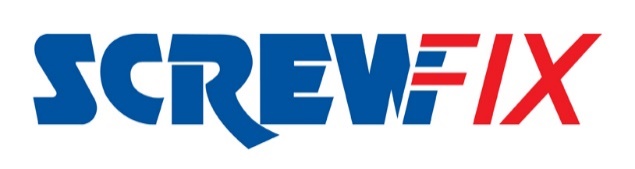 The search for Britain’s Top Tradesperson begins as Screwfix celebrates decade of annual competitionIn its tenth year, Screwfix is proud to announce that its Britain’s Top Tradesperson competition is now open, and plumbers, electricians, builders and carpenters can put themselves forward for the top prize. The annual competition by Screwfix, aims to celebrate the outstanding work and professionalism of UK tradespeople, resulting in one exceptional individual winning a £20k trade bundle, comprising of £10k worth of tools, £5k tech and £5k to go towards future training.Screwfix will shortlist the UK’s top tradespeople to take place in a semi-final, before picking the top 10 finalists, who will travel to Screwfix Live at Farnborough to meet a panel of judges.  Caroline Welsh, Director of Brand and Marketing at Screwfix said: “As Screwfix celebrates the 10th anniversary of Britain’s Top Tradesperson, our goal is to find someone who is the embodiment of their trade. The search is on to crown someone who not only champions their trade, but also acts as an ambassador to help futureproof the industry and encourage future generations.“Since we launched the competition in 2009, we have seen record levels of entrants year on year and we are excited to see what this year has to offer. We know from talking to our trade customers how much they enjoy taking part, and with such strong competition we will be looking for one high calibre individual”Past winners include Plumbing and Gas Engineer, Michael Cairns from Edinburgh and 2018 winner, Carpenter, Stuart Roache from Northampton. Speaking from experience on how winning the competition can transform your livelihood, 2012 winner, Michael Cairns said: “Being named Britain’s Top Tradesperson was such an achievement. It has allowed me to lay a stable foundation and further invest in my business, I now employ 15 people and continue to see year-on-year growth. It genuinely changed my business for the better. ”2018 winner, Stuart Roache added: “Winning the competition last year changed my business forever and created so many fantastic opportunities. The accolade is the ultimate recognition a tradesperson can receive. I would definitely encourage others to enter; the rewards are life changing!”Entries are open until 4th August 2019 and you can enter at: Screwfix.com/btt.ENDSNote to editorsAbout Screwfix:Screwfix is part of Kingfisher plc, the international home improvement company, with 1,331 stores in 10 countries in Europe and Turkey. For further information go to www.kingfisher.com.Screwfix is convenient, straightforward and affordably-priced, helping its trade customers get the job done quickly, affordably and right first time. Tradespeople can shop 33,000 products over the phone, online, via their mobile or in-person from their local store. From power tools and work wear to cables and pipe fittings, Screwfix offers over 11,000 products available to pick up from over 630 UK stores nationwide. Over 33,000 products can be ordered over the phone, online or from a local store, with orders taken up until 8pm (weekdays) for next day delivery to home or site.Screwfix.com attracts over 5.8 million visits per week.We have over 8 million active customers a year.The Screwfix Click & Collect service, which enables customers to pick-up their goods in as little as one minute after ordering online or over the phone, is used more than 10 million times a year. UK-based Screwfix Contact Centre open 24 hours a day, 7 days a week (including bank holidays) on 03330 112 112.See www.screwfix.com/stores for store opening information. Next day delivery is available within store opening hours.World leading customer satisfaction levels.Screwfix was awarded Glassdoor’s Best Places to Work in 2017 and 2018.Screwfix was awarded Retail Week’s ‘Best Retailer over £250m’ and ‘Digital Pioneer’ awards in 2018For more information about Screwfix please visit our media centre: www.screwfixmedia.co.uk PRESS information: For more information, please contact:Matthew Allen, McCann Public Relations, Tel: 0121 713 3579 / Matthew.thomas-allen@Mccann.com